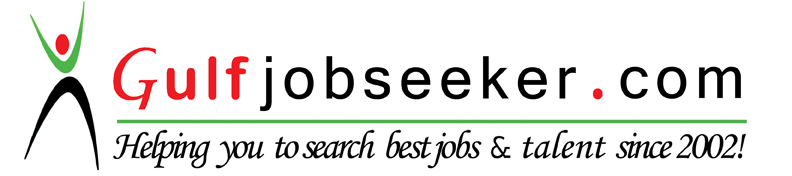 Whats app  Mobile:+971504753686 Gulfjobseeker.com CV No:260015E-mail: gulfjobseeker@gmail.comOBJECTIVES With over 10 years solid experience in security along with extensive trainings , administrative, management  and organisation skills,now seeking a more challenging career in an organisation which can provide me with a dynamic work atmosphere to expand my skills and develop the organisation's objectives. PROFESSIONAL EXPERIENCE -(May 2010 -Todate) Cash In Transit crew team leader @Transguard Group Security-In charge of the working team for safe transportation of cash and valuables. -Bulk cash counting, scanning and verification. -Proper documentation and accounting of all transactions. -(July 2009 -April 2010) Patrol security officer -Assigned at Emirates Aluminium complex project Abudhabi-Provided security and customer services along side management team for smooth running of the emal project.-People, vihecle and material control through procedural authorification -Awarded certificate of good performance. -(Aug 2008 -Jun 2009) Events security officer. Assigned at The Dubai mall Worked as mall security officer providing security services in various ranks at the mall.-Occasionally provided services as event security during social events such as rallies shows,cricket and football games ,clubs bouncers.-Provided customer services to visitors and clients at the mall.-(July 20 - May 2005) National Youth Service -kenya-Assigned at Hindi Development Unit.Served the nation providing security services at Hindi deserts next to Somalia boarder. -Responded to national emergencies and desasters.EDUCATIONAL QUALIFICATIONSJuly 2009 -National Security Institute (Abudhabi)-General security training course.Learned about all aspects of security, fire fighting,first aid,hygiene, and displine at large.safety-May 2010 -National Security Institute -Cash In Transit course.-Trained in safe transportation of cash and valuables.-Jun 2004 National Youth Service - Gilgil training College.-Underwent paramilitary training course for six months. Aug 2007 National Youth Service -Engineering Craft College. -Attained certificate in Mechanical production engineering. -2001 kakamega High SchoolAttained Kenya Certificate of Secondary Education. -1997 Lubinu primary School.Attained Kenya Certificate of Primary Education. KEY COMPETENCE SKILLS  AND STRENGTH -Leadership quality,  positive attitude,Excellent oral and written communication skills.-Management skills and techniques with great inovation abilities.-Extremely quick to understand new trainings and adapt new methods of performing duties. -Computer literate with ability to learn required operation applications.-Superior ability to effectively interact with people of diverse cultural and ethnical backgrounds.